INTERVIEWER QUALITY CONTROL SCHEME FEES FOR 2017 INSPECTIONS (FOR MEMBERSHIP IN 2018)Annual Membership Fee £445			On receipt of this Annual Fee form, members will be advised of their inspection fee and invoiced for both membership and inspection fees.Fees will be based on total number of groups and/or face-to-face fieldwork days and/or telephone hours conducted, plus the number of methodologies undertaken in a calendar year.   Also the number of sites to be visited will be taken into consideration.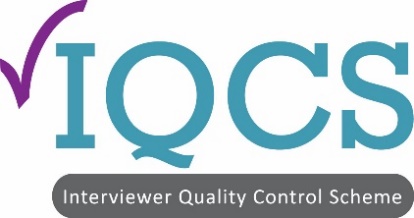 Interviewer Quality Control Scheme6 Walkfield DriveEpsom Downs, Surrey, KT18 5UFTelephone:  07935 057275Email:  gill@iqcs.orgWebsite: www.iqcs.orgName of Company:Write inTotal number of fieldwork days conducted since your last inspection or in the last six months, if this is your first inspectionTotal number of groups conducted since your last inspection or in the last six months, if this is your first inspectionTotal number of hours conducted in the telephone unit/s since your last inspection or in the last six months, if this is your first inspectionTypes of work undertakenQuantitative – face to faceYes/NoQualitativeYes/NoTelephoneYes/NoMystery shoppingYes/NoAuditingYes/NoNumber of sites required to be visitedGive details of addresses: